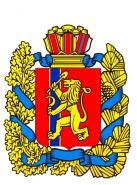 Малиновский сельский Совет депутатовСаянского района Красноярского краяРЕШЕНИЕс. Малиновка31.05.2017									 №40О назначении  нового члена избирательной комиссии муниципального образования Малиновский сельсовет Саянского района Красноярского краяВ соответствии со статьями 20, 22 и 24 Федерального закона «Об основных гарантиях избирательных прав и права на участие в референдуме граждан Российской Федерации», статьями 12, 13 закона Красноярского края «О выборах в органы местного самоуправления в Красноярском крае», ст.35 главы 6 Устава Малиновского сельсовета Саянского района, решением Малиновского сельского Совета депутатов от 28.04.2017  №36, рассмотрев предложение по кандидатуре для назначения в состав избирательной комиссии муниципального образования Малиновский сельсовет Саянского района Красноярского края, Малиновский сельский Совет депутатовРЕШИЛ:1. Назначить членом избирательной комиссии муниципального образования Малиновский сельсовет Саянского района Красноярского РЕПИНУ ЛЮДМИЛУ АЛЕКСАНДРОВНУ 01.04.1967 года рождения, имеющую среднее специальное образование, работающую учителем в МКОУ Малиновская ООШ,  предложенную для назначения  в состав  комиссии группой избирателей д.Абалаково. 2. Направить настоящее решение в Избирательную комиссию Красноярского края.3. Настоящее решение подлежит опубликованию в газете «Вести поселения» и размещению в информационно-телекоммуникационной сети Интернет на сайте администрации Саянского района www.adm-sayany.ru».Глава Малиновского сельсовета 			А. И. Мазуров